Supporting Information Table S6. Probability of low yields under alternative trend and density estimation assumptions. 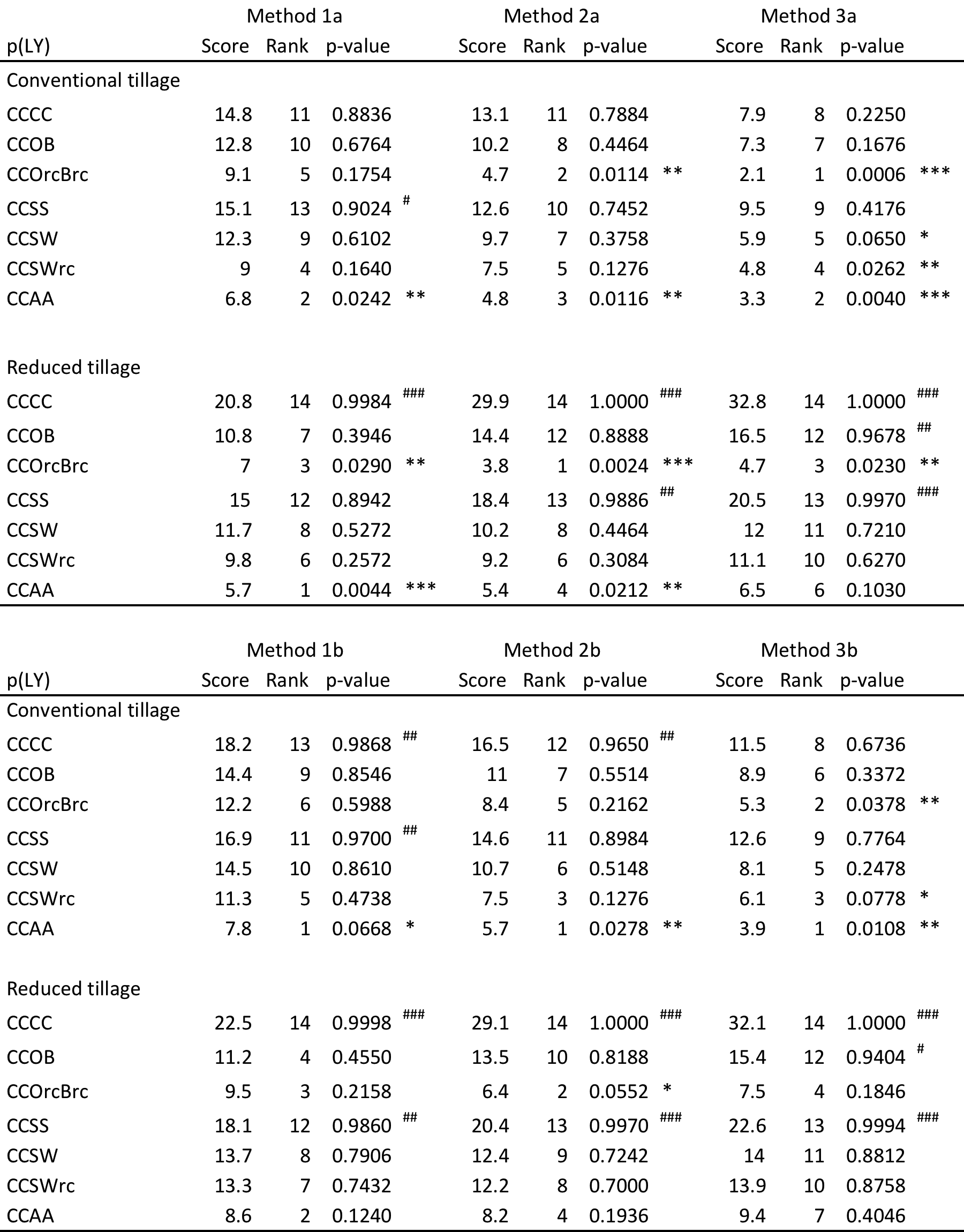 